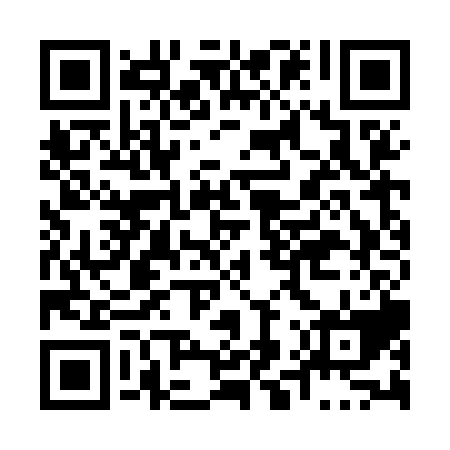 Prayer times for Domaine-Poirier, Quebec, CanadaWed 1 May 2024 - Fri 31 May 2024High Latitude Method: Angle Based RulePrayer Calculation Method: Islamic Society of North AmericaAsar Calculation Method: HanafiPrayer times provided by https://www.salahtimes.comDateDayFajrSunriseDhuhrAsrMaghribIsha1Wed4:045:4112:525:538:049:412Thu4:025:3912:525:548:059:433Fri3:595:3812:525:558:069:454Sat3:575:3612:515:568:079:475Sun3:555:3512:515:568:099:496Mon3:535:3312:515:578:109:507Tue3:515:3212:515:588:119:528Wed3:495:3112:515:598:129:549Thu3:475:2912:515:598:149:5610Fri3:455:2812:516:008:159:5811Sat3:445:2712:516:018:1610:0012Sun3:425:2512:516:028:1710:0213Mon3:405:2412:516:028:1910:0314Tue3:385:2312:516:038:2010:0515Wed3:365:2212:516:048:2110:0716Thu3:345:2112:516:048:2210:0917Fri3:335:2012:516:058:2310:1118Sat3:315:1812:516:068:2510:1319Sun3:295:1712:516:068:2610:1420Mon3:275:1612:516:078:2710:1621Tue3:265:1512:516:088:2810:1822Wed3:245:1512:526:088:2910:2023Thu3:235:1412:526:098:3010:2124Fri3:215:1312:526:108:3110:2325Sat3:205:1212:526:108:3210:2526Sun3:185:1112:526:118:3310:2627Mon3:175:1012:526:128:3410:2828Tue3:155:1012:526:128:3510:3029Wed3:145:0912:526:138:3610:3130Thu3:135:0812:526:138:3710:3331Fri3:125:0812:536:148:3810:34